	REGION ORDER OF APPEARANCE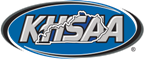 REGIONDATESMALLSUPER LARGE11223344556677MEDIUMCOED-A11223344556677LARGECOED-B11223344556677